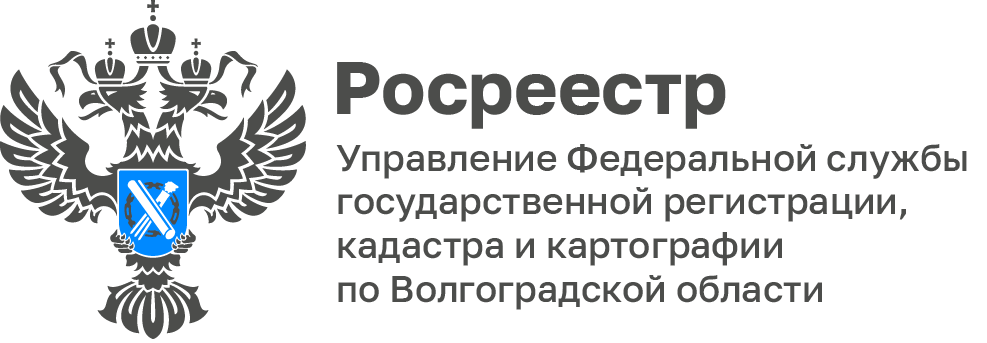 Дифференциальная геодезическая станция - составной элемент федеральной сети геодезических станцийДифференциальная геодезическая станция - электронное устройство, размещенное на точке земной поверхности с определенными координатами, выполняющее прием и обработку сигналов спутниковых навигационных систем, и обеспечивающее передачу информации, необходимой для повышения точности определения координат в результате выполнения геодезических работ с использованием спутниковых навигационных систем.Для обеспечения выполнения геодезических работ при осуществлении градостроительной и кадастровой деятельности и иной деятельности физические и юридические лица, органы государственной власти и органы местного самоуправления вправе организовывать создание геодезических сетей специального назначения, в том числе сетей дифференциальных геодезических станций (далее – СДГС), информация с которых может быть использована широким кругом потребителей при выполнении ими геодезических работ в различных сферах деятельности.Создание СДГС осуществляется заинтересованными лицами, имеющими лицензию на осуществление геодезической и картографической деятельности, на основании технического проекта, утвержденного федеральным органом исполнительной власти, уполномоченным на оказание государственных услуг в сфере геодезии и картографии. По завершении создания СДГС исполнители обязаны составить отчет и каталог координат пунктов указанной сети и передать его в федеральный фонд пространственных данных, после чего возможно использование СДГС.Паспортом федерального проекта «Национальная систем пространственных данных», реализуемого в рамках исполнения государственной программы Российской Федерации «Национальная система пространственных данных» предусмотрено выполнение мероприятий по созданию федеральной сети геодезических станций (ФСГС).Заместитель руководителя Управления Росреестра по Волгоградской области Татьяна Штыряева отмечает, что «основной целью создания ФСГС является объединение отдельных дифференциальных геодезических станций, принадлежащих физическим и юридическим лицам, и постоянно действующих пунктов фундаментальной астрономо-геодезической сети, совместная обработка получаемой в автоматизированном режиме измерительной информации для обеспечения заинтересованных физических и юридических лиц, государственных органов точными исходными данными, требующимися для реализации как частных, так и общегосударственных проектов»С уважением,Балановский Ян Олегович,Пресс-секретарь Управления Росреестра по Волгоградской областиMob: +7(937) 531-22-98E-mail: pressa@voru.ru